ПРОЕКТ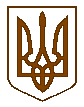 БУЧАНСЬКА     МІСЬКА      РАДАКИЇВСЬКОЇ ОБЛАСТІШІСТДЕСЯТ ДРУГА СЕСІЯ  СЬОМОГО СКЛИКАННЯР  І   Ш   Е   Н   Н   Я«___» ____________ 2019 р. 			     		     №_________ - 62 -VІІПро запровадження багатофункціональної електронної пластикової картки «Соціальна картка Бучанської об’єднаної територіальної громади»	З метою впорядкування механізмів надання пільг та послуг громадянам на території  Бучанської міської об’єднаної територіальної громади, їх обліку та адресності, підвищення соціального захисту мало захищених верств населення, відповідно до статті 26 Закону України «Про місцеве самоврядування в України» Бучанська міська рада ВИРІШИЛА:1. Запровадити в Бучанській міській об’єднаній територіальній громаді багатофункціональну електронну пластикову картку «Соціальна картка Бучанської об’єднаної територіальної громади» (далі – «Соціальна картка Бучанської об’єднаної територіальної громади»).2. Затвердити:2.1. Положення про багатофункціональну електронну пластикову картку «Соціальна картка Бучанської об’єднаної територіальної громади» (далі – Положення про «Соціальну картку Бучанської об’єднаної територіальної громади»), що додається (Додаток 1).2.2. Перелік послуг, що можуть бути отримані утримувачами «Соціальної картки Бучанської об’єднаної територіальної громади» визначених категорій, що додається (Додаток 2).3. Уповноважити міського голову підписувати договори про співпрацю з підприємствами, організаціями та установами для запровадження та функціонування «Соціальної картки Бучанської об’єднаної територіальної громади».4. Доручити виконавчому комітету Бучанської міської ради приймати рішення, необхідні для запровадження та функціонування «Соціальної картки Бучанської об’єднаної територіальної громади» згідно з Положенням про «Соціальну картку Бучанської об’єднаної територіальної громади».5. Контроль за виконанням цього рішення покласти на комісію з питань охорони здоров’я, соціального захисту, екології та проблем Чорнобильської катастрофи.Міський голова	 							А.П. Федорук     Додаток 1     до рішення Бучанської міської ради             від «___»  ____________ 2019 р.      №  __________- 62 -VIIПоложення про багатофункціональну електронну пластикову картку «Соціальна картка Бучанської об’єднаної територіальної громади»1. Загальні положенняДане положення розроблене відповідно до вимог Законів України “Про місцеве самоврядування в Україні”, ”Про державні соціальні стандарти та державні соціальні гарантії”, ”Про інформацію”, “Про захист персональних даних”, ”Про платіжні системи та переказ коштів в Україні”, інших нормативно-правових актів та рішень Бучанської міської ради.Положення встановлює засади запровадження та функціонування «Соціальної картки Бучанської об’єднаної територіальної громади».2. Визначення понять«Соціальна картка Бучанської об’єднаної територіальної громади» – це персоніфікована багатофункціональна електронна пластикова картка, яка є матеріальним носієм персональних даних утримувача картки і підтримує додатки та/або функції, пов’язані з наданням і обліком заходів соціальної підтримки та інших інформаційних сервісів і послуг.Єдиний реєстр утримувачів «Соціальних карток Бучанської об’єднаної територіальної громади» (далі – ЄРУ) – база даних, що містить персональну інформацію про громадян, які подали необхідні документи для реєстрації, видачі та обліку «Соціальної картки Бучанської об’єднаної територіальної громади» та є утримувачами таких карток.Заява – документ на паперовому носії і його електронний аналог, що містить волевиявлення громадянина на отримання «Соціальної картки Бучанської об’єднаної територіальної громади», персональні дані і згоду на їх обробку відповідно до законодавства України.Соціальний номер – обліковий номер запису про особу, що ідентифікує її в ЄРУ.Утримувач «Соціальної картки Бучанської об’єднаної територіальної громади» – громадянин, який отримав картку «Соціальна картка Бучанської об’єднаної територіальної громади» у встановленому порядку.3. Мета та основні завдання запровадження «Соціальної картки Бучанської об’єднаної територіальної громади»3.1. Метою створення «Соціальної картки Бучанської об’єднаної територіальної громади» є:Підвищення якості та ефективності надання послуг, в т.ч. соціальних, населенню Бучанської міської об’єднаної територіальної громади.Створення та реалізація прозорого й ефективного механізму надання мешканцям Бучанської міської об’єднаної територіальної громади послуг та інших заходів соціальної підтримки тощо.Персоніфікований облік наданих послуг, заходів соціальної підтримки.3.2. Основні завдання:Упорядкування та облік надання утримувачам карток «Соціальна картка Бучанської об’єднаної територіальної громади» послуг, пільг та інших заходів соціальної підтримки тощо.Підтвердження права утримувачів карток «Соціальна картка Бучанської об’єднаної територіальної громади» на отримання певних видів послуг та інших заходів соціальної підтримки тощо.Оптимізація витрат та централізований контроль над цільовим використанням бюджетних коштів, що виділяються на соціальні цілі.Можливість аналізу, прогнозування та планування бюджетних видатків та заходів соціальної політики.Формування та надання періодичної статистичної звітності функціонування «Соціальної картки Бучанської об’єднаної територіальної громади» у встановленому порядку.Облік надання послуг проїзду у приміському пасажирському транспорті.4. Можливості «Соціальної картки Бучанської об’єднаної територіальної громади»:«Соціальна картка Бучанської об’єднаної територіальної громади» має ідентифікаційний додаток – ідентифікаційні дані картки (унікальний номер картки) для ідентифікації утримувача «Соціальної картки Бучанської об’єднаної територіальної громади». Дизайн «Соціальної картки Бучанської об’єднаної територіальної громади» затверджуються рішенням виконавчого комітету Бучанської міської ради.Картка «Соціальна картка Бучанської об’єднаної територіальної громади» видається особі на безоплатній основі. У випадку втрати картки «Соціальна картка Бучанської об’єднаної територіальної громади» (загублено, пошкоджено, піддано будь-якій механічній дії, яка вивела із робочого стану), повторне його виготовлення оплачується утримувачем картки.Виготовлення карток «Соціальна картка Бучанської об’єднаної територіальної громади» забезпечує юридична особа визначена в установленому порядку на підставі відповідного договору. Фінансування витрат по виготовленню карток «Соціальна картка Бучанської об’єднаної територіальної громади», які видаються на безоплатній основі, проводиться за рахунок коштів місцевого бюджету або інших джерел не заборонених законодавством. 4. Отримання картки «Соціальна картка Бучанської об’єднаної територіальної громади»Для отримання картки «Соціальна картка Бучанської об’єднаної територіальної громади» особи, які мають право пільгового (безоплатного) проїзду повинні надати заповнену анкету – заяву, фото, згоду на збір та обробку їх персональних даних до Управління праці, соціального захисту та захисту населення від наслідків Чорнобильської катастрофи Бучанської міської ради.  Управління праці, соціального захисту та захисту населення від наслідків Чорнобильської катастрофи Бучанської міської ради забезпечують збір та обробку даних про осіб, що отримують «Соціальну картку Бучанської об’єднаної територіальної громади», в обсязі необхідному для ведення ЄРУ та забезпечення функціонування «Соціальної картки Бучанської об’єднаної територіальної громади» згідно цього Положення.Отримання користувачем пільг, послуг та інших соціальних гарантій з використанням картки «Соціальна картка Бучанської об’єднаної територіальної громади» здійснюються із застосуванням спеціального обладнання, яке розміщується у центрах (пунктах, транспортних засобах) надання послуг та інших соціальних гарантій.5. Фінансове забезпечення «Соціальної картки Бучанської об’єднаної територіальної громади»Порядок фінансового забезпечення впровадження і функціонування «Соціальної картки Бучанської об’єднаної територіальної громади», надання послуг утримувачам «Соціальної картки Бучанської об’єднаної територіальної громади» затверджується виконавчим комітетом Бучанської міської ради, виходячи з реальних можливостей бюджету.Фінансове забезпечення впровадження і функціонування «Соціальної картки Бучанської об’єднаної територіальної громади», надання послуг утримувачам «Соціальної картки Бучанської об’єднаної територіальної громади» здійснюється в межах передбачених бюджетних призначень на реалізацію відповідних міських цільових програм та інших джерел не заборонених законодавством. Секретар ради								В.П. Олексюк     Додаток 2     до рішення Бучанської міської ради             від «___»  ____________ 2019 р.      №  __________- 62 -VIIПерелік послуг, що можуть бути отримані утримувачами «Соціальної картки Бучанської об’єднаної територіальної громади» визначених категорій1. Послуги безоплатного проїзду у міському пасажирському транспорті надаються таким категоріям осіб:Секретар ради								В.П. Олексюк№ з\пКатегорія громадян, яким надана пільгаНазва нормативно-правового акту (посилання на визначення категорії)1Особи з інвалідністю внаслідок війни та особи прирівняні до нихЗакон України «Про статус ветеранів війни, гарантії їх соціального захисту» (ст. 7)2Учасники бойових дій та особи, прирівняні до них (в т.ч. АТО)Закон України «Про статус ветеранів війни, гарантії їх соціального захисту» (ст. 5, 6)3Особа, яка супроводжує людину з інвалідністю внаслідок війни I групиЗакон України «Про статус ветеранів війни, гарантії їх соціального захисту» (п. 7, ст. 13)4Особи з інвалідністю I групиЗакон України «Про основи соціальної захищеності осіб з інвалідністю в Україні» (ст. 38-1)5Діти з інвалідністюЗакон України «Про основи соціальної захищеності осіб з інвалідністю в Україні» (ст. 38-1)6Особа, яка супроводжує людину з інвалідністю I групи або дитину з інвалідністюЗакон України «Про основи соціальної захищеності осіб з інвалідністю в Україні» (ст. 38-1)7Особи, які постраждали внаслідок Чорнобильської катастрофи віднесені до категорії 1Закон України «Про статус і соціальний захист громадян, які постраждали внаслідок Чорнобильської катастрофи» (п. 1 ч. 1  ст. 14, п. 15, ст. 20)8Діти з інвалідністю, яким встановлено інвалідність пов’язану з Чорнобильською катастрофоюЗакон України «Про статус і соціальний захист громадян, які постраждали внаслідок Чорнобильської катастрофи» (п. 1 ч. 3 ст. 30)9Військовослужбовці з інвалідністю внаслідок бойових дій, учасники бойових дій та прирівняні до них особиЗакон України «Про соціальний і правовий захист військовослужбовців та членів їх сімей» (п. 4, ст. 14)10Батьки військовослужбовців, які загинули чи померли або пропали безвісти під час проходження військової службиЗакон України «Про соціальний і правовий захист військовослужбовців та членів їх сімей» (п. 4, ст. 14)11Вдови (вдівці) загиблого або померлого військовослужбовця, а також дружини (чоловіки) військовослужбовця, який пропав без вісти під час проходження військової служби, у разі якщо вона (він) не взяла (не взяв) інший шлюб, та її (його) неповнолітні діти або повнолітні діти з інвалідністю з дитинства, батьки військовослужбовця, які перебували на його утриманніЗакон України «Про соціальний і правовий захист військовослужбовців та членів їх сімей» (ст. 18)

12Ветерани військової службиЗакон України «Про статус ветеранів військової служби, ветеранів органів внутрішніх справ, ветеранів Національної поліції і деяких інших осіб та їх соціальний захист» (п. 11 ст. 6)13Діти-сироти і діти, позбавлені батьківського піклування, що виховуються або навчаються у навчально-виховних та навчальних закладахПостанова Кабінету Міністрів України від 05.04.1994 № 226 «Про поліпшення виховання, навчання, соціального захисту та матеріального забезпечення дітей сиріт і дітей, позбавлених батьківського піклування» (п. 11)14Діти з багатодітних сімейЗакон України «Про охорону дитинства» (п. 4, ч. 6, ст. 13)15Реабілітовані громадяни, які стали особами інвалідністю внаслідок репресій або є пенсіонерамиЗакон України «Про реабілітацію жертв політичних репресій на Україні» (абз. 4 ч. 5 ст. 6)